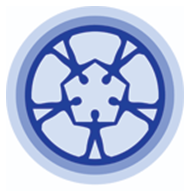 New England Complex Systems InstituteeBook distribution factsheet	The  New England Complex Systems Institute (NECSI) is an independent academic research and educational institution with students, postdoctoral fellows and faculty. In addition to the in-house research team, NECSI has co-faculty, students and affiliates from MIT, Harvard, Brandeis and other universities nationally and internationally.NECSI has been instrumental in the development of complex systems science and its applications. They study how interactions within a system lead to its behavioral patterns, and how the system interacts with its environment. Their new tools overcome the limitations of classical approximations for the scientific study of complex systems, such as social organizations, biological organisms and ecological communities. NECSI's unified mathematically-based approach transcends the boundaries of physical, biological and social sciences, as well as engineering, management, and medicinewww.necsi.eduMany of the scientific books published with the New England Complex Systems Institute will be part of the Physics and Astronomy eBook collection. It is estimated that this will be approximately 2 titles per CRY.  Springer has acquired the exclusive distribution rights for eBooks and print as well. For all titles the MyCopy functionality will be enabled.Backlist titles are included in the deal.All books under this agreement will be published in will be published in the Springer Complexity program (springer.com/complexity).More information on NECSI can be found on their website. 